ПОСТАНОВЛЕНИЕ ШУÖМО внесении изменений в постановление администрации муниципального района «Печора» от 22 ноября 2019 года  № 1488  1. Внести в постановление муниципального района «Печора» от 22 ноября 2019 года  № 1488  «Об утверждении реестра мест (площадок) накопления твердых коммунальных отходов на территории муниципального образования муниципального района «Печора»  следующие изменения:1.1. В графу 3 позиции 2 приложения к постановлению изменить: количество контейнеров - 4 объем 0,75 куб.м.;1.2. В графу 3 позиции 4 приложения к постановлению изменить: количество контейнеров - 4 объем 0,75 куб.м.;1.3. В графу 3 позиции 6 приложения к постановлению изменить: количество контейнеров - 5 объем 0,75 куб.м.;1.4. В графу 3 позиции 9 приложения к постановлению изменить: количество контейнеров - 6 объем 0,75 куб.м.;1.5. В графу 3 позиции 11 приложения к постановлению изменить: количество контейнеров - 6 объем 0,75 куб.м.;1.6. В графу 3 позиции 13 приложения к постановлению изменить: количество контейнеров - 2 объем 0,75 куб.м.;1.7. В графу 3 позиции 16 приложения к постановлению изменить: количество контейнеров - 2 объем 0,75 куб.м.;1.8. В графу 3 позиции 17 приложения к постановлению изменить: количество контейнеров - 3 объем 0,75 куб.м.;1.9. В графу 3 позиции 18 приложения к постановлению изменить: количество контейнеров - 3 объем 0,75 куб.м.;1.10. В графу 3 позиции 32 приложения к постановлению изменить: количество контейнеров - 4 объем 0,75 куб.м.;1.11. В графу 3 позиции 33 приложения к постановлению изменить: количество контейнеров - 5 объем 0,75 куб.м.;1.12. В графу 3 позиции 39 приложения к постановлению изменить: количество контейнеров - 3 объем 0,75 куб.м.;1.13. В графу 3 позиции 44 приложения к постановлению изменить: количество контейнеров - 5 объем 0,75 куб.м.;1.14. В графу 3 позиции 47 приложения к постановлению изменить: количество контейнеров - 8 объем 0,75 куб.м.;1.15. В графу 3 позиции 50 приложения к постановлению изменить: количество контейнеров - 7 объем 0,75 куб.м.;1.16. В графу 3 позиции 52 приложения к постановлению изменить: количество контейнеров - 8 объем 0,75 куб.м.;1.17. В графу 3 позиции 54 приложения к постановлению изменить: количество контейнеров - 7 объем 0,75 куб.м.;1.18. В графу 3 позиции 59 приложения к постановлению изменить: количество контейнеров - 3 объем 0,75 куб.м.;1.19. В графу 3 позиции 62 приложения к постановлению изменить: количество контейнеров - 6 объем 0,75 куб.м.;1.20. В графу 3 позиции 63 приложения к постановлению изменить: количество контейнеров - 6 объем 0,75 куб.м.;1.21. В графу 3 позиции 71 приложения к постановлению изменить: количество контейнеров - 5 объем 0,75 куб.м.;1.22. В графу 3 позиции 76 приложения к постановлению изменить: количество контейнеров - 3 объем 0,75 куб.м.;1.23. В графу 3 позиции 79 приложения к постановлению изменить: количество контейнеров - 4 объем 0,75 куб.м.;1.24. В графу 3 позиции 81 приложения к постановлению изменить: количество контейнеров - 8 объем 0,75 куб.м.;1.25. В графу 3 позиции 82 приложения к постановлению изменить: количество контейнеров - 4 объем 0,75 куб.м.;1.26. В графу 3 позиции 83 приложения к постановлению изменить: количество контейнеров - 4 объем 0,75 куб.м.;1.27. В графу 3 позиции 84 приложения к постановлению изменить: количество контейнеров - 6 объем 0,75 куб.м.;1.28. В графу 3 позиции 86 приложения к постановлению изменить: количество контейнеров - 4 объем 0,75 куб.м.;1.29. В графу 3 позиции 88 приложения к постановлению изменить: количество контейнеров - 4 объем 0,75 куб.м.;1.30. В графу 3 позиции 95 приложения к постановлению изменить: количество контейнеров - 6 объем 0,75 куб.м.;1.31. В графу 3 позиции 99 приложения к постановлению изменить: количество контейнеров - 5 объем 0,75 куб.м.;1.32. В графу 3 позиции 101 приложения к постановлению изменить: количество контейнеров – 5 объем 0,75 куб.м.;1.33. В графу 3 позиции 102 приложения к постановлению изменить: количество контейнеров - 5 объем 0,75 куб.м.;1.34. В графу 3 позиции 104 приложения к постановлению изменить: количество контейнеров - 3 объем 0,75 куб.м.;1.35. В графу 3 позиции 106 приложения к постановлению изменить: количество контейнеров - 12 объем 0,75 куб.м.;1.36. В графу 3 позиции 108 приложения к постановлению изменить: количество контейнеров - 9 объем 0,75 куб.м.;1.37. В графу 3 позиции 109 приложения к постановлению изменить: количество контейнеров - 9 объем 0,75 куб.м.;1.38. В графу 3 позиции 111 приложения к постановлению изменить: количество контейнеров - 3 объем 0,75 куб.м.;1.39. В графу 3 позиции 115 приложения к постановлению изменить: количество контейнеров - 4 объем 0,75 куб.м.;1.40. В графу 3 позиции 116 приложения к постановлению изменить: количество контейнеров - 5 объем 0,75 куб.м.;1.41. В графу 3 позиции 120 приложения к постановлению изменить: количество контейнеров - 4 объем 0,75 куб.м.;1.42. В графу 3 позиции 122 приложения к постановлению изменить: количество контейнеров - 8 объем 0,75 куб.м.;1.43. В графу 3 позиции 127 приложения к постановлению изменить: количество контейнеров - 3 объем 0,75 куб.м.;2. Настоящее постановление вступает в силу со дня его подписания и подлежит размещению на официальном сайте муниципального образования муниципального района «Печора».И.о. главы муниципального района -                                                                руководителя администрации                                                                    Р.И. ГрибановАДМИНИСТРАЦИЯ МУНИЦИПАЛЬНОГО РАЙОНА  «ПЕЧОРА»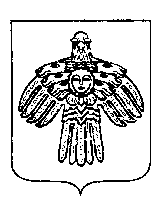 «ПЕЧОРА» МУНИЦИПАЛЬНÖЙ РАЙОНСА АДМИНИСТРАЦИЯ« 20 » мая 2020 г. г. Печора  Республика Коми                     №   417 